Library membership formPlease return this completed form, along with your photo identification with your current address, into your local branch or email to libraries@yarriambiack.vic.gov APPLICANT DETAILSGUARANTOR (Fill out if membership is for a minor)Please turnoverYARRIAMBIACK LIBRARIES TERMS AND CONDITIONS   
        Membership Membership is FREE and open to everyone.  Please bring along Photo ID and proof of address at sign up timeLibrary members can borrow up to 20 books for four weeks.  Magazines, CD’s and DVD’s for two weeks.Items can be renewed twice, providing the item has not been requested by another customer.  For extenuating circumstances, please contact the library.Reservations can be made on items and are held for collection for 14 days.Interlibrary loans are also available through Public Libraries Victoria Members are asked to notify the library of change of address or contact details.An adult member must be a guarantor for the membership of a child under 16 and sign the child’s library   membership card. The guarantor is responsible for items borrowed on the card including the selection and care of items and use of the internet and library equipment. FREE access to Wi-Fi and Internet where service is available.Borrowing  Ideally bring along your Membership Card whenever you want to borrow items or use a PC.  If you forget that’s OKA guarantor must accompany a person under 16 years of age. If you lose your card, please let the library know so we can issue you a new oneYou can use your card at any branch of Yarriambiack Libraries and other libraries within Victoria. Items can be returned to any branch of Yarriambiack Libraries and other libraries within Victoria. We ask that you take good care of the Library items and return them in the same condition they were in when you borrowed them.  We appreciate that accidents can happen – If the item becomes damaged for any reason – please let us know and we’ll take it from there.Audio-visual items such as CDs, DVDs and audiobooks are used at the member’s own risk and Yarriambiack Libraries are not responsible for any damage to computers or other equipment resulting from the use of these items.Conduct in the library  We welcome all into the Library but there are a few guidelines to consider:All users should conduct themselves in a manner considerate of others, not conduct illegal activities, treat Council facilities with reasonable care and council staff with respect. Members may not send, receive or display material that may be reasonably considered obscene or offensive.Members must comply with current copyright legislation. Breaches of the above may result in amendments to your Membership       Your details and privacy  Yarriambiack Libraries does not disclose personal information for any purposes other than those specified in the Victorian Information Privacy Act 2000. Members understand that Yarriambiack Libraries collect, uses and records personal and sensitive information for statistical and security purposes only. I, the undersigned, have read the above terms and conditions and agree to abide by them as a member of Yarriambiack Libraries.Yarriambiack Libraries34 Lyle StreetPO Box 243WARRACKNABEAL Vic 33935398 1270info@yarriambiack.vic.gov.auFacebook: Yarriambiack Libraries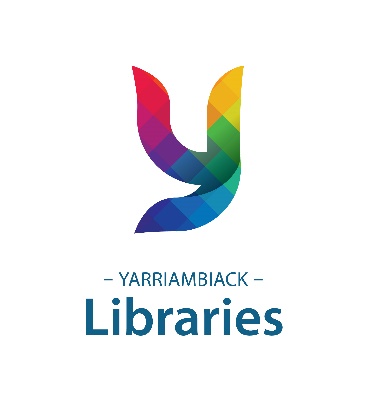 Servicing the townships of Beulah, Brim, Hopetoun, Lascelles, Minyip, Murtoa, Patchewollock, Rupanyup, Speed, Warracknabeal, Woomelang and Yaapeet.Last NameFirst NameFirst NameFirst NameFirst NameFirst NameFirst NameMiddle InitialMiddle InitialMiddle InitialMiddle InitialDate of BirthHow would you like to receive your library notifications?How would you like to receive your library notifications?How would you like to receive your library notifications?MobileEmailMailMailHome PhoneHome PhoneHome PhoneHome PhoneHome PhoneHome PhoneMobileMobileMobileMobileMobileEmail addressResidential addressPost CodePost CodePost CodePost CodePostal address if differentPost CodePost CodePost CodePost CodeWhich will be your main library?

Select ONE only as this will be the library your holds get sent to.Which will be your main library?

Select ONE only as this will be the library your holds get sent to.Beulah Lascelles Patchewollock  Warracknabeal  Beulah Lascelles Patchewollock  Warracknabeal  Beulah Lascelles Patchewollock  Warracknabeal  Brim  Minyip  Rupanyup  Woomelang  Brim  Minyip  Rupanyup  Woomelang  Brim  Minyip  Rupanyup  Woomelang  Brim  Minyip  Rupanyup  Woomelang  Hopetoun  Murtoa  Speed  Yaapeet  Hopetoun  Murtoa  Speed  Yaapeet  Last NameFirst NameFirst NameMiddle InitialMiddle InitialDate of BirthHome PhoneHome PhoneMobileMobileMobileEmail addressResidential addressPost CodePost CodePostal address if differentPost CodePost CodeDo you give permission for internet use?Do you give permission for internet use?Do you give permission for internet use?YesNoSignatureDateNameNameStaff use onlyEntered byDate